КАБИНЕТ МИНИСТРОВ ЧУВАШСКОЙ РЕСПУБЛИКИПОСТАНОВЛЕНИЕот 11 марта 2020 г. N 103ОБ УТВЕРЖДЕНИИ ПОРЯДКА ОРГАНИЗАЦИИ ДЕЯТЕЛЬНОСТИ ПРИЮТОВДЛЯ ЖИВОТНЫХ, А ТАКЖЕ НОРМ СОДЕРЖАНИЯ ЖИВОТНЫХ В НИХНА ТЕРРИТОРИИ ЧУВАШСКОЙ РЕСПУБЛИКИВ соответствии с Федеральным законом "Об ответственном обращении с животными и о внесении изменений в отдельные законодательные акты Российской Федерации", постановлением Правительства Российской Федерации от 23 ноября 2019 г. N 1504 "Об утверждении методических указаний по организации деятельности приютов для животных и установлению норм содержания животных в них", Законом Чувашской Республики "О Кабинете Министров Чувашской Республики" Кабинет Министров Чувашской Республики постановляет:1. Утвердить прилагаемые Порядок организации деятельности приютов для животных, а также нормы содержания животных в них на территории Чувашской Республики.2. Настоящее постановление вступает в силу через десять дней после дня его официального опубликования.Председатель Кабинета МинистровЧувашской РеспубликиО.НИКОЛАЕВУтвержденыпостановлениемКабинета МинистровЧувашской Республикиот 11.03.2020 N 103ПОРЯДОКОРГАНИЗАЦИИ ДЕЯТЕЛЬНОСТИ ПРИЮТОВ ДЛЯ ЖИВОТНЫХ, А ТАКЖЕ НОРМЫСОДЕРЖАНИЯ ЖИВОТНЫХ В НИХ НА ТЕРРИТОРИИ ЧУВАШСКОЙ РЕСПУБЛИКИI. Общие положения1.1. Настоящий Порядок устанавливает порядок организации деятельности приютов для животных (далее - приют), а также нормы содержания животных в них с учетом видов, пород, пола и возраста животных, их агрессивности в отношении других животных, а также необходимости обеспечения безопасности сотрудников приютов, добровольцев (волонтеров) и иных лиц, имеющих право в соответствии с Федеральным законом "Об ответственном обращении с животными и о внесении изменений в отдельные законодательные акты Российской Федерации" (далее - Федеральный закон) посещать приюты.1.2. В целях настоящего Порядка используются следующие основные понятия:приюты - государственные или муниципальные учреждения, негосударственные коммерческие и некоммерческие организации, а также индивидуальные предприниматели, осуществляющие деятельность по содержанию животных, во владении или пользовании которых находятся отдельно расположенные и предназначенные для содержания животных здания, строения и сооружения;животные - животные без владельцев и животные, от права собственности на которых владельцы отказались;животные без владельцев - животные, которые не имеют владельцев или владельцы которых неизвестны;домашние животные - животные (за исключением животных, включенных в перечень животных, запрещенных к содержанию), которые находятся на содержании владельца - физического лица, под его временным или постоянным надзором и местом содержания которых не являются зоопарки, зоосады, цирки, зоотеатры, дельфинарии, океанариумы.1.3. При осуществлении деятельности по обращению с животными приютам необходимо соблюдать требования, установленные статьями 9, 16 и 17 Федерального закона.II. Организация деятельности приютов2.1. Приюты обеспечивают возможность посещения:гражданами приютов в установленное приютами время, за исключением дней, в которые проводится санитарная обработка или дезинфекция помещений;добровольцами (волонтерами) приютов в часы, установленные режимом работы приютов, за исключением дней, в которые проводится санитарная обработка или дезинфекция помещений.Порядок посещения приютов добровольцами (волонтерами) и владельцами животных в целях поиска потерявшихся животных, а также гражданами утверждается приютом и размещается на стендах при входе в приют.2.2. Обращение с биологическими отходами осуществляется в соответствии с законодательством Российской Федерации.2.3. Приюты предоставляют животных по месту их содержания по требованию должностных лиц органов государственного надзора в области обращения с животными при проведении ими проверок.2.4. В приютах может осуществляться деятельность по временному содержанию (размещению) домашних животных по соглашению с их владельцами, а также деятельность по оказанию платных ветеринарных и иных услуг, связанных с содержанием домашних животных. Условия временного содержания (размещения) домашнего животного в приюте оговариваются в соглашении, заключаемом между приютом и владельцем домашнего животного.III. Требования к размещению приютаи обустройству его помещений3.1. Приюты размещаются в отдельно стоящих и специально предназначенных для этого зданиях, строениях, сооружениях, имеющих территорию, необходимую для выгула животных.3.2. Предельное количество содержащихся в приюте животных устанавливается приютом с учетом соблюдения норм содержания животных и обустройства помещений, установленных настоящим Порядком, в том числе содержания в приюте животных разных видов.3.3. Территория приюта должна быть обнесена сплошным или сетчатым забором высотой не менее 2 метров с цоколем, заглубленным в землю не менее чем на 0,2 метра. По периметру забора размещаются зеленые насаждения.3.4. На территории приюта располагаются следующие объекты:помещение для приема животных;карантинное помещение;ветеринарный пункт;помещение, предназначенное для лечения животных в условиях стационара;помещения для временного и постоянного содержания животных;площадка с твердым покрытием для хранения отходов в контейнерах;выгульная площадка;иные помещения, необходимые для организации деятельности приюта.3.5. Приют должен иметь централизованные, децентрализованные или иные системы водоснабжения и водоотведения, электроснабжение, приточную и вытяжную вентиляцию, пожарную сигнализацию и удобные подъездные пути.Помещения приюта должны иметь искусственное и (или) естественное освещение.Помещения приюта должны иметь сток. Пол помещений приюта должен иметь наклон в сторону стока.3.6. Пол и стены помещения для приема животных должны иметь твердую и гладкую поверхность, устойчивую к мытью водой и обработке дезинфицирующими средствами. Уборка и дезинфекция в указанном помещении осуществляется ежедневно.В помещении для приема животных обеспечивается температурный режим воздуха от плюс 15 °C и относительная влажность воздуха от 30 до 80 процентов.3.7. Животные в карантинном помещении содержатся в изолированных отсеках либо клетках, исключающих наличие физического контакта между животными, безвыгульно.Площадь изолированных отсеков либо клеток для содержания собак крупных пород должна быть не менее 2 кв. метров, для собак мелких пород - не менее 1,5 кв. метра. Площадь изолированных отсеков либо клеток для содержания кошек должна быть не менее 0,5 кв. метра.Высота индивидуальных клеток составляет не менее:для содержания собак крупных пород - 0,9 метра;для содержания собак мелких пород - 0,6 метра;для содержания кошек - 0,5 метра.Вход (выход) в карантинное помещение осуществляется через дезинфекционные коврики, пропитанные дезинфицирующими растворами. Пол и стены карантинного помещения должны иметь твердую и гладкую поверхность, устойчивую к мытью водой и обработке дезинфицирующими средствами. Уборка и дезинфекция в указанном помещении осуществляются ежедневно.Инвентарь, находящийся в карантинном помещении, используется исключительно в нем.В карантинном помещении обеспечивается температурный режим воздуха от плюс 15 °C и относительная влажность воздуха от 30 до 80 процентов.3.8. Ветеринарный пункт располагается в отдельном помещении.Вход (выход) в ветеринарный пункт осуществляется через дезинфекционные коврики, пропитанные дезинфицирующими растворами. Пол и стены помещения для приема животных должны иметь твердую и гладкую поверхность, устойчивую к мытью водой и обработке дезинфицирующими средствами. Уборка и дезинфекция осуществляются ежедневно.Ветеринарный пункт обеспечивается необходимым количеством лекарственных препаратов для ветеринарного применения, ветеринарных инструментов, расходных материалов, используемых для осуществления ветеринарных мероприятий. Хранение лекарственных препаратов для ветеринарного применения осуществляется в соответствии с законодательством Российской Федерации.Помещение для проведения хирургических операций размещается в отдельном помещении ветеринарного пункта и должно быть оборудовано операционным столом, стерилизатором, шкафом для ветеринарных инструментов, бактерицидными лампами, умывальником, контейнером для сбора биологических отходов.В ветеринарном пункте обеспечивается температурный режим воздуха от плюс 15 °C и относительная влажность воздуха от 30 до 80 процентов.3.9. К помещениям, предназначенным для лечения животных в условиях стационара, предъявляются требования, указанные в пункте 3.8 настоящего Порядка.Запрещается содержание в одном помещении, предназначенном для лечения животных в условиях стационара, животных, больных незаразными болезнями животных, с животными, больными заразными болезнями животных, или животными, подозреваемыми в заболевании заразными болезнями животных.3.10. В помещениях для временного и постоянного содержания животных собаки и кошки содержатся раздельно, вне видимости друг друга. Запрещается совместное содержание разнополых половозрелых нестерилизованных животных.Пол и стены помещений для временного и постоянного содержания животных должны иметь твердую и гладкую поверхность, устойчивую к мытью водой и обработке дезинфицирующими средствами. Уборка и дезинфекция осуществляются ежедневно.В помещениях для временного и постоянного содержания животных обеспечивается температурный режим воздуха от плюс 16 °C и относительная влажность воздуха от 30 до 80 процентов.Животные содержатся в индивидуальных или групповых клетках.Площадь индивидуальных клеток для содержания животных указана в пункте 3.7 настоящего Порядка.Минимальная площадь групповых клеток на одну голову составляет:для собак крупных пород - 1,5 кв. метра;для собак мелких пород - 1,0 кв. метра;для кошек - 0,4 кв. метра.Новорожденные животные содержатся с матерью до окончания периода естественного кормления (не менее 1 месяца с момента рождения).Для временного и постоянного содержания животных на территории приюта могут располагаться вольеры. Вольеры могут быть индивидуальные и групповые и должны состоять из крытой утепленной части (будки) и примыкающей к ней выгульной площадки площадью не менее 2 кв. метров на одну собаку и не менее 1 кв. метра на одну кошку. Территория вольера должна быть огорожена забором высотой не менее 2 метров. Дверь вольера должна открываться вовнутрь и иметь запор, обеспечивающий невозможность самопроизвольного выхода животных из вольера.Пол в вольерах должен покрываться древесными опилками или иными безопасными для животных материалами, обладающими гигроскопичными и сорбирующими свойствами, на зимний период в крытую утепленную часть (будку) вольера закладывается подстилка в виде соломы (сена).Крытая часть вольера (будка) должна защищать животное от холода, осадков, жары и других погодных явлений и должна обеспечивать температуру воздуха при нахождении в ней животного для собак не ниже плюс 7 °C, для кошек не ниже плюс 16 °C.Вольеры, в которых содержатся кошки, должны быть огорожены со всех сторон, в том числе сверху. Вход в помещение для содержания кошек (вольер для содержания кошек) должен быть оборудован буферной зоной (тамбуром). Лотки для испражнений должны устанавливаться из расчета не менее 1 лотка на 3 кошки. Лоток должен быть заполнен безопасным для животных наполнителем, обладающим гигроскопичными и сорбирующими свойствами, или иметь сетку. Очистка лотков должна проводиться ежедневно.3.11. Высота входов (выходов) в предназначенные для содержания животных помещения приюта должна быть не менее 1,7 метра, ширина - не менее 0,6 метра.Размеры и обустройство проходов между вольерами, клетками и иными сооружениями должны обеспечивать возможность осуществления мероприятий по кормлению, поению, уходу за животными и уборке, исключать контакт животных, содержащихся в соседних вольерах, клетках, а также обеспечивать безопасность сотрудников приюта, добровольцев (волонтеров) и иных лиц, имеющих право в соответствии с Федеральным законом посещать приюты.IV. Порядок поступления животных в приют и проведенияиных мероприятий по содержанию животных в приюте4.1. При поступлении животных в приют на каждое животное оформляется карточка учета животного по форме согласно приложению к настоящему Порядку.4.2. Приютом ведется документальный учет поступления животных и выбытия животных, а также документальный учет проводимых мероприятий по содержанию животных в приюте. Соответствующие учетные сведения хранятся на бумажном носителе и (или) в форме электронных документов, которые подлежат хранению в течение не менее двух лет со дня окончания календарного года, в котором животное выбыло из приюта, если иной срок не установлен законодательством Российской Федерации.Сведения о проводимых мероприятиях по содержанию животного в приюте непосредственно после их проведения вносятся в карточку учета животного.4.3. Сведения (фотография, краткое описание, дата и место обнаружения и иные дополнительные сведения) о каждом из поступивших в приют животном размещаются сотрудниками приюта в информационно-телекоммуникационной сети "Интернет" не позднее трех календарных дней со дня поступления животного в приют.Дополнительно в информационно-телекоммуникационной сети "Интернет" сотрудниками приюта размещается информация о вакцинации, маркировании животного, стерилизации животного без владельца в срок не позднее пяти рабочих дней со дня проведения соответствующих мероприятий.Информация об особенностях животного, в том числе о проявлении им немотивированной агрессивности в отношении других животных или человека, размещается в информационно-телекоммуникационной сети "Интернет" сотрудниками приюта в течение пяти рабочих дней со дня установления таких особенностей.4.4. В помещении для приема животных специалистом в области ветеринарии проводится первичный осмотр и оценка здоровья поступивших в приют животных.4.5. По результатам осмотра животные помещаются в карантинное помещение, в случае необходимости им оказывается ветеринарная помощь (лечение), после чего они также помещаются в карантинное помещение на десять календарных дней, если иное не установлено законодательством Российской Федерации.4.6. После карантинирования клинически здоровые животные подлежат вакцинации против бешенства и иных заболеваний, опасных для человека и животных.Вакцинация животных против бешенства производится безвозмездно специалистом в области ветеринарии учреждения государственной ветеринарной службы Чувашской Республики, осуществляющего ветеринарное обслуживание территории, на которой располагается приют.4.7. После вакцинации животные без владельцев, достигшие половозрелого возраста, подлежат стерилизации. Стерилизация животных без владельцев проводится специалистом в области ветеринарии в ветеринарном пункте, либо такие животные для проведения стерилизации направляются в ветеринарные организации.Стерилизацию проводят не ранее достижения животным без владельцев возраста пяти месяцев. Животные без владельцев, не достигшие указанного возраста, стерилизуются по его достижении.4.8. Маркирование неснимаемыми и несмываемыми метками производится путем установления животному ушной бирки с указанием на ней номера, присвоенного животному при поступлении его в приют.Допускается проведение маркирования при проведении процедуры стерилизации.4.9. После проведения стерилизации животным без владельцев обеспечивается послеоперационный уход, длительность которого определяется специалистом в области ветеринарии от трех до десяти календарных дней в зависимости от пола и состояния здоровья указанного животного, при этом животные без владельцев содержатся под наблюдением специалиста в области ветеринарии.4.10. Животных, содержащихся в приютах, умерщвлять запрещено, за исключением случаев необходимости прекращения непереносимых физических страданий нежизнеспособных животных при наличии достоверно установленных специалистом в области ветеринарии тяжелого неизлечимого заболевания животного или неизлечимых последствий острой травмы, не совместимых с жизнью животного. Соответствующая процедура должна производиться специалистом в области ветеринарии гуманными методами, гарантирующими быструю и безболезненную смерть, с составлением соответствующего акта. В акте указываются причины и метод умерщвления животного. Акт подписывается специалистом в области ветеринарии, производившим умерщвление животного.4.11. Временное содержание (размещение) домашнего животного в приюте допускается после осмотра специалистом в области ветеринарии и предъявления владельцем домашнего животного ветеринарного паспорта, в котором имеются сведения о вакцинации такого животного против бешенства в течение последних 12 месяцев и иных профилактических мероприятиях в соответствии с законодательством Российской Федерации. В случае отсутствия ветеринарного паспорта на домашнее животное либо отсутствия в ветеринарном паспорте сведений о вакцинации против бешенства в течение последних 12 месяцев и иных профилактических мероприятиях в соответствии с законодательством Российской Федерации такое домашнее животное не принимается для содержания в приюте и возвращается владельцу либо при наличии согласия владельца домашнего животного подлежит размещению в карантинном помещении с последующей вакцинацией против бешенства.V. Осуществление мероприятий по кормлению, поению, выгулуживотных и уходу за ними, а также мероприятий по уборке,дезинфекции, дезинсекции и дератизации помещений приюта5.1. Выгул собак осуществляется сотрудниками приюта либо добровольцами (волонтерами) не менее одного раза в сутки. Выгул собак осуществляется на площадках для выгула собак. Запрещается совместный выгул разнополых половозрелых нестерилизованных собак.Приюты оборудуются выгульными площадками для собак из расчета 4 кв. метра на одну собаку.Выгульные площадки проектируются из расчета 40 процентов имеющихся посадочных мест.Территория площадки должна иметь асфальтовые или плиточные дорожки, газон с плотной и низкой (высотой 3 - 5 сантиметров) растительностью, удобной для уборки и обновления.Выгульная площадка должна быть обнесена сплошным или сетчатым забором высотой не менее 2 метров с цоколем, заглубленным в землю не менее чем на 0,2 метра, предотвращающим подкоп животным.Выгульные площадки оборудуются контейнерами для сбора экскрементов животных.Площадка для выгула кошек должна примыкать к помещению для содержания и быть огорожена со всех сторон и сверху.5.2. Каждое животное должно быть обеспечено индивидуальной поилкой и постоянно и неограниченно иметь доступ к свежей питьевой воде. Смена воды должна осуществляться по мере необходимости.Кормление взрослых собак осуществляется не реже двух раз в сутки, кошек - двух раз в сутки, щенков и котят в зависимости от их возраста - от трех до шести раз в сутки.Рацион и норма кормления каждого животного должны соответствовать физиологическим и половозрастным потребностям животного, его видовым и породным особенностям, физиологическому состоянию и состоянию здоровья животного.5.3. Поилки и миски для животных должны подвергаться ежедневному мытью с использованием моющих средств, безопасных для животных. Поилки и миски для животных, содержащихся в карантинном помещении, подвергаются мытью отдельно от поилок и мисок для остальных животных с использованием дезинфицирующих средств, безопасных для животных.5.4. Уборка помещений для временного и постоянного содержания животных и площадок для выгула животных осуществляется ежедневно.Плановые дезинфекция, дезинсекция и дератизация помещений для содержания животных проводятся с использованием безопасных для содержащихся в приюте средств. Помимо этого дезинфекция помещений для содержания животных проводится в случае вспышек заразных болезней животных на территории приюта или смерти животных, содержавшихся в приюте, в соответствии с законодательством Российской Федерации.VI. Содержание животных до наступленияих естественной смерти, возврат животных без владельцевна прежние места обитания, передача животныхновым владельцам6.1. Приют содержит поступивших животных до наступления естественной смерти таких животных, либо возвращает животных без владельцев на прежние места обитания, либо передает животных новым владельцам.6.2. Возврату на прежние места обитания подлежат неагрессивные животные без владельцев после проведения в отношении их мероприятий по карантинированию, вакцинации, стерилизации и маркированию.6.3. Передача животных новым владельцам осуществляется по акту приема-передачи или иному документу, подтверждающему факт указанной передачи.VII. Возвращение владельцам животных, имеющих на ошейникахили иных предметах сведения о владельцах7.1. При обнаружении после отлова у животного без владельца ошейника или иного предмета (в том числе чипа, метки), содержащего сведения о владельце указанного животного, приют в течение трех рабочих дней со дня поступления такого животного в приют уведомляет любым доступным способом владельца об отлове животного.7.2. Владелец, а также иные лица вправе обратиться в приют за получением достоверной информации об отловленных животных без владельцев, которая предоставляется им бесплатно.Приют обеспечивает владельцам потерявшихся животных или лицам, уполномоченным владельцами таких животных, возможность поиска животных путем осмотра содержащихся в приютах животных без владельцев.7.3. Возврат отловленных животных без владельцев их владельцам осуществляется при предъявлении документов или иных доказательств, подтверждающих право собственности на животное или иное вещное право на животное (ветеринарный паспорт и др.).Приложениек Порядку организациидеятельности приютов для животных,а также нормам содержания животных в нихна территории Чувашской Республики                                 КАРТОЧКА                              учета животного                           ПОСТУПЛЕНИЕ ЖИВОТНОГОЗаказ-наряд на отлов животного N __________ от __________________Наименование организации, осуществившей отлов животного___________________________________________________________________________(данные юридического лица/фамилия, имя, отчество (последнее - при наличии)Дата отлова ___ _______________ 20__ г.Сведения о месте отлова ______________________________________________________________________________________________________________________________Иные основания поступления животного _________________________________________________________________________________________________________________Дата поступления животного в приют ___ _______________ 20__ г.Вид животного _____________________________________________________________Порода ____________________________________________________________________Пол животного _____________________________________________________________Возраст (примерный) __________________ Масса животного ____________________Высота животного в холке __________________________________________________Окрас животного ___________________________________________________________Информация об особенностях животного________________________________________________________________________________________________________________________________________________________________________________________________________________________________________________________________________  (в том числе о признаках ранее проведенных стерилизации, маркирования,                 о физиологических особенностях животного)Обнаруженные признаки владельца _________________________________________________________________________________________________________________________________________________________________________________________________Номер, присвоенный животному при поступлении в приют, ________________________________________________________________________________________________Дата проведения первичного осмотра ___ _______________ 20__ г.Описание оказанной ветеринарной помощи (лечения) ______________________________________________________________________________________________________________________________________________________________________________________________________________________________________________________________________________________________________________________________________           (в том числе указание о проведении дегельминтизации)Специалист в области ветеринарии_____________________ (___________________________________________________)      (подпись)         (фамилия, имя, отчество (последнее - при наличии)                        КАРАНТИНИРОВАНИЕ ЖИВОТНОГОПериод карантинированияс ___ _______________ 20__ г. по ___ _______________ 20__ г.В процессе карантинирования установлено _______________________________________________________________________________________________________________________________________________________________________________________________________________________________________________________________________________________________________________________________________________   (в том числе указание на состояние здоровья животного, на проявление              (непроявление) немотивированной агрессивности)Специалист в области ветеринарии_____________________ (___________________________________________________)      (подпись)         (фамилия, имя, отчество (последнее - при наличии)                  ВАКЦИНАЦИЯ, СТЕРИЛИЗАЦИЯ, МАРКИРОВАНИЕДата проведения вакцинации ___ _______________ 20__ г.Вакцина ___________________________________________________________________Дата проведения стерилизации ___ _______________ 20__ г.Дата проведения маркирования ___ _______________ 20__ г.Период послеоперационного уходас ___ _______________ 20__ г. по ___ _______________ 20__ г.Специалист в области ветеринарии_____________________ (___________________________________________________)      (подпись)         (фамилия, имя, отчество (последнее - при наличии)                 ИНФОРМАЦИЯ О ВЫБЫТИИ ЖИВОТНОГО ИЗ ПРИЮТАВ случае возврата животного без владельца на прежнее место обитания:Дата возврата на прежнее место обитания ___ _______________ 20__ г.Адрес возврата животного без владельца _______________________________________________________________________________________________________________Лица,  осуществляющие  возврат  животного  без  владельца  на прежнее местообитания, _______________________________________________________________________________________________________________________________________________________________________________________________________________________             (фамилия, имя, отчество (последнее - при наличии)В  случае  возврата  животного  его  владельцу,  передачи  животного новомувладельцу:Данные  акта  приема-передачи  или  иного  документа,  подтверждающего фактвозврата, передачи животного, ________________________________________________________________________________________________________________________Наименование лица, принявшего животное, ______________________________________________________________________________________________________________(наименование организации/фамилия, имя, отчество (последнее - при наличии)Адрес лица, принявшего животное, _____________________________________________________________________________________________________________________В случае естественной смерти или умерщвления животного:Дата естественной смерти или умерщвления ___ _______________ 20__ г.Дата  направления  на утилизацию биологических отходов ___ ________________20__ г.N ВСД _____________________________________________________________________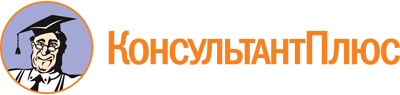 Постановление Кабинета Министров ЧР от 11.03.2020 N 103
"Об утверждении Порядка организации деятельности приютов для животных, а также норм содержания животных в них на территории Чувашской Республики"Документ предоставлен КонсультантПлюс

www.consultant.ru

Дата сохранения: 08.07.2022
 